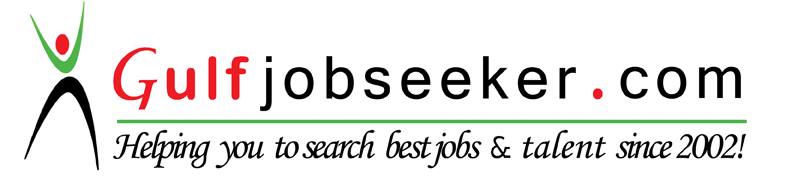 Whats app  Mobile:+971504753686 Gulfjobseeker.com CV No:260045E-mail: gulfjobseeker@gmail.comPERSONAL STATEMENT A highly-motivated and satisfactory service oriented person who would like to use her excellent management skills and experiences to work for a position in a company that aims to achieve world class standards and  utilize strategies in sales and management for the tasks to be assign to achieve maximum sales and overall growth. AREAS OF EXPERTISE Customer Service, Management and Administrative Able to help customer what they wantReady and able to work individually or with a team management.Computer literate and have solid administrative skillsAble to accurately describe a product features and benefit to clients/customersPERSONALFriendly and outgoingAlways smartly dressed, articulate and presentableHighly organized with an attention to detail and the ability to juggle several things at once, keeping cool under pressureAble to respond to time frames and deadline with pace.Willing to work on a shift basis including evenings and weekends.Have professional spoken and written business English communicationCAREER HISTORYSales and Technical Customer Service - Callcenter - Convergys Corp. Associate and Team Leader— December 2012- January 2016Responsible for contributing to the overall performance of the account by driving sales at every opportunity and making sure every customer receives exemption levels of service. Manage a group of 15-20 people per quarter.DutiesGiving a friendly atmosphere at all times with customers. Serving challenging customer concerns via phone Face to face service, orientation and reports with client from USA. Excellent product knowledge. Making sure that all concerns are address in a timely and calm manner.Up-selling products. Record sales, order information and sending report. . Ensure improvement for each team member.Make sure all team members receive coaching and improvement plan daily, weekly and monthly basis. Credit, Retail and Customer Service - Macy’s Credit Customer Service Agent — June 2012 to December 2012DutiesDelivering world class customer experience over the phone. Making sure that all concerns are address within the callHandling customer’s complaints in a calm manner. Up-selling. Record sales, order information and sending report to the team leader.ACADEMIC QUALIFICATION Polytechnic University of the Philippines (Mabini Campus, Sta. Mesa, Manila) 2008-2012 Graduate Diploma –Bachelor’s Degree  in Communication Research Other QualificationsExperience in creating a motivated, goal-oriented team environment where members can be successful in selling and answering concerns of customers.Coordinated, multitasking and sales oriented and knows how to meet customers’ satisfaction. Exceptional multitasking skills and strong physique fit for any job. Flexible and able to adapt quickly to any new tasks that are set and have a strong willingness to learn. Can to work effectively and professionally even when unsupervised, under pressure and in a busy environment. Excellent leadership and management skillsAnalytical, decisive, tactful and results orientatedExcellent coaching skills to developer account management, selling against competition, negotiations, relationship building and interpersonal skills.Proficient with computer and internet applications (Word, Excel, Powerpoint etc)PERSONAL INFORMATION Gender					Female		Marital Status			Single